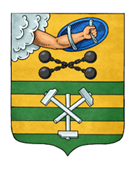 ПЕТРОЗАВОДСКИЙ ГОРОДСКОЙ СОВЕТ6 сессия 29 созываРЕШЕНИЕот 25 февраля 2022 г. № 29/6-66О назначении Васильевой Т.В. аудиторомКонтрольно-счетной палатыПетрозаводского городского округаНа основании Федерального закона от 06.10.2003 № 131-ФЗ «Об общих принципах организации местного самоуправления в Российской Федерации», статьи 6 Федерального закона от 07.02.2011 № 6-ФЗ «Об общих принципах организации и деятельности контрольно-счетных органов субъектов Российской Федерации и муниципальных образований», статьи 2 Федерального закона от 01.07.2021 № 255-ФЗ «О внесении изменений в Федеральный закон «Об общих принципах организации и деятельности контрольно-счетных органов субъектов Российской Федерации и муниципальных образований» и отдельные законодательные акты Российской Федерации», главы 3.1 Устава Петрозаводского городского округа, в соответствии с пунктом 4 Положения «О Контрольно-счетной палате Петрозаводского городского округа», утвержденного Решением Петрозаводского городского Совета от 04.06.2013 № 27/19-295, Петрозаводский городской СоветРЕШИЛ:Назначить на муниципальную должность Петрозаводского городского округа аудитора Контрольно-счетной палаты Петрозаводского городского округа Васильеву Татьяну Валерьевну с 1 марта 2022 года.ПредседательПетрозаводского городского Совета                                             Н.И. Дрейзис